Кафедра химической технологии и промышленной экологииРасчётно-пояснительнаязапискак курсовому проекту по процессам и аппаратам химической технологии на тему«Расчёт конденсатораректификационной установки»Выполнил студент 3-ИЗО ___ гр.	____________________Руководитель проекта доц.			В.В. ФилипповСамара 201____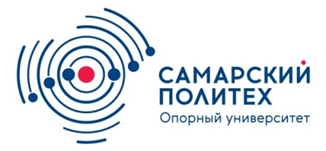 ФЕДЕРАЛЬНОЕ Государственное БЮДЖЕТНОЕ образовательное учреждение высшего образования«Самарский государственный технический университет»СамГТУ 18.03.01.043.ПЗобозначение пояснительной записки